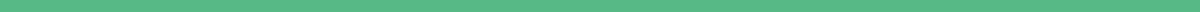 Acknowledgement For Group Project ReportWe, the members of [Project Name/Group Name], would like to extend our deepest gratitude to everyone who contributed to the success of this project. This journey has been one of collaboration, learning, and mutual support, culminating in a project that we are proud to present.First and foremost, we express our sincere thanks to our project supervisor, [Supervisor's Name], whose guidance, expertise, and patience were instrumental in steering this project towards its completion. [His/Her] insights and feedback were invaluable, and [his/her] encouragement motivated us to excel.We are also deeply grateful to [University/College Name]'s faculty and staff, particularly those in the [Department Name], for providing us with the resources and environment conducive to our research and development efforts. Their assistance in navigating academic and logistical challenges was crucial.Special appreciation goes to our classmates and peers who participated in our surveys, interviews, and testing phases. Their willingness to contribute their time and thoughts added depth and authenticity to our work.We would also like to acknowledge the support of our families and friends, who provided encouragement, understanding, and motivation throughout the duration of this project. Their belief in our abilities fueled our determination and commitment.Lastly, we extend our gratitude to each other, the members of [Project Name/Group Name]. This project was a collaborative effort that required dedication, compromise, and teamwork. We have grown individually and collectively through this experience, gaining not just knowledge but also friendships that we treasure.This project report is not only a reflection of our hard work but also a testament to the support and guidance we received from all those mentioned above. Thank you for making this journey memorable and our project a success.[Your Group's Signature (if applicable)]
[Individual Group Members' Names]
[Date]